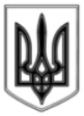 ЛИСИЧАНСЬКА МІСЬКА РАДАВИКОНАВЧИЙ КОМІТЕТР І Ш Е Н Н Я«19» 11. 2019 			м. Лисичанськ		   	   № 567Про внесення змін до міськоїПрограми розвитку молодіжного центру «Дружба» на 2019 рік	Враховуючи звернення директора ЛКП «Дружба» та голови правління громадської організації «Практика», керуючись ст. 32 Закону України «Про місцеве самоврядування в Україні», виконком міської ради вирішив:1. Внести зміни в додаток до Програми розвитку молодіжного центру «Дружба» на 2019 рік, затвердженої рішенням п’ятдесят четвертої сесії Лисичанської міської ради від 29.11.2018 № 54/831 шляхом:- заміни суми пп.1.2 «Оплата витрат на енергоносії» з 107000 (сто сім тисяч) грн. 00 коп. на 30000 (тридцять тисяч) грн. 00 коп.;- доповнення п. 1 Додатку пп. 1.3 «Витрати на утеплення стелі».	2. Погодити додаток до Програми розвитку молодіжного центру «Дружба» на 2019 рік, затвердженої рішенням п’ятдесят четвертої сесії Лисичанської міської ради від 29.11.2018 № 54/831 в новій редакції (Додаток).	3. Винести на розгляд чергової сесії Лисичанської міської ради Додаток до Програми розвитку молодіжного центру «Дружба» на 2019 рік в новій редакції.4. Відділу з питань внутрішньої політики, зв’язку з громадськістю та засобами масової інформації дане рішення оприлюднити на офіційному сайті Лисичанської міської ради.5. Контроль за виконанням даного рішення покласти на заступника міського голови Ігоря ГАНЬШИНА.Міський голова 								Сергій ШИЛІН															Додаток															до рішення виконкому															від  19,11,2019															№ 567Напрями діяльності та заходи щодо реалізації міської програмирозвитку молодіжного центру «Дружба» на 2019 рікНачальник відділу культури									Людмила ТКАЧЕНКОЗаступник міського голови										Ігор ГАНЬШИН№зпНазва напряму діяльності (пріоритетні завдання)Перелік заходів ПрограмиТермін виконання заходуВиконавціДжерела фінансуванняОрієнтовні обсяги фінансування (вартість), тис. грн.,Очікувані результати123456781Забезпечення діяльності молодіжного центру1.1 Введення додаткових двох ставок адміністраторівсічень - груденьвідділ культури, ЛКП «Кінотеатр «Дружба»міський бюджет123,0Забезпечення системної роботи центру 1Забезпечення діяльності молодіжного центру1.2. Оплата витрат за енергоносіїсічень - груденьвідділ культури, ЛКП «Кінотеатр «Дружба»міський бюджет30,0 Забезпечення системної роботи центру1Забезпечення діяльності молодіжного центру1.3. Витрати на утеплення стелігруденьвідділ культури, ЛКП «Кінотеатр «Дружба»міський бюджет77,0забезпечення економії енергоресурсів та створення комфортних умов для перебування молоді2Створення центру неформальної громадської освіти «Дружба HUB»2.1 Придбання опалювального обладнання БІЛЮКС УКРАЇНАсіченьГО «Практика»інші кошти (гранти, проекти, інвестиції)75,0Створення комфортних умов для перебування молоді 2Створення центру неформальної громадської освіти «Дружба HUB»2.2 Придбання меблів для роботи на комп’ютерах січеньГО «Практика»інші кошти (гранти, проекти, інвестиції)60,0Створення комфортних умов для перебування молоді2Створення центру неформальної громадської освіти «Дружба HUB»2.3 Придбання тенісного столу, дошки для Дартсу, лютийГО «Практика»інші кошти (гранти, проекти, інвестиції)6,5Створення умов для організації корисного дозвілля у вільний час2Створення центру неформальної громадської освіти «Дружба HUB»2.4 Придбання музичного синтезаторулютийГО «Практика»інші кошти (гранти, проекти, інвестиції)12,0Створення умов для організації корисного дозвілля у вільний час2Створення центру неформальної громадської освіти «Дружба HUB»2.5 Придбання та установка металопластикових вхідних дверейсіченьГО «Практика»інші кошти (гранти, проекти, інвестиції)29,3Створення комфортних умов для перебування молоді3Розвиток молодіжної урбан культури 3.1 Проведення регіональних змагань з ВМХ, скейту, самокату, стрітболу (баскетбол 3х3), пани (вуличний футбол), брейк-дансу.березень, травень, серпеньГО «Практика»інші кошти (гранти, проекти, інвестиції)20,0Залучення молоді до здорового способу життя3Розвиток молодіжної урбан культури 3.2 Фестиваль урбан культурвересеньГО «Практика»інші кошти (гранти, проекти, інвестиції)50,0Сприяння спортивному розвитку молоді4Проведення культурно-мистецьких заходів 4.1 Концерти молодіжних гуртівпротягом рокуГО «Практика»--Сприяння творчому розвитку молоді, організація корисного дозвілля